от 20.12.2019                                                                                                        № 1591                     Об утверждении Регламента осуществленияАдминистрацией МО «Город Мирный» Мирнинского района Республики Саха (Якутия) ведомственного контроля в сфере закупок дляобеспечения муниципальных нуждВ соответствии со статьей 100 Федерального закона от 05.04.2013 № 44-ФЗ «О контрактной системе в сфере закупок товаров, работ, услуг для обеспечения государственных и муниципальных нужд» и Порядка осуществления Администрацией МО «Город Мирный» Мирнинского района Республики Саха (Якутия) ведомственного контроля в сфере закупок для обеспечения муниципальных нужд, городская Администрация постановляет:1. Утвердить прилагаемый Регламент осуществления Администрацией МО «Город Мирный» Мирнинского района Республики Саха (Якутия) ведомственного контроля в сфере закупок для обеспечения муниципальных нужд (далее по тексту - Регламент). 2. Комиссии по ведомственному контролю в сфере закупок для обеспечения муниципальных нужд городской Администрации руководствоваться Регламентом, утверждённым настоящим Постановлением. 3. Опубликовать настоящее Постановление в порядке, установленном Уставом МО «Город Мирный».4.   Контроль исполнения настоящего Постановления оставляю за собой.Глава города                                                                                         К.Н. АнтоновАДМИНИСТРАЦИЯМУНИЦИПАЛЬНОГО ОБРАЗОВАНИЯ«Город Мирный»МИРНИНСКОГО РАЙОНАПОСТАНОВЛЕНИЕ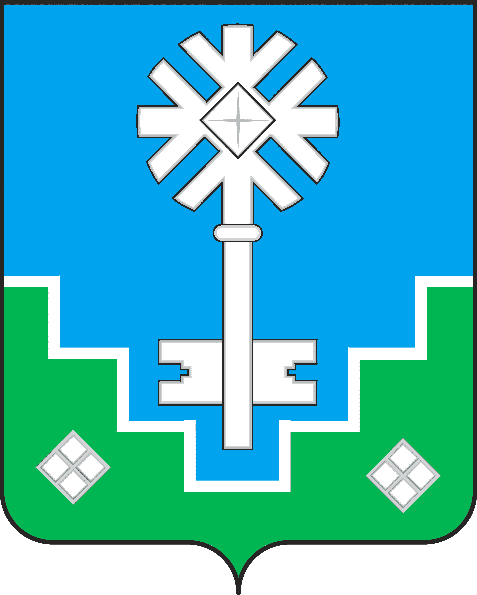 МИИРИНЭЙ ОРОЙУОНУН«Мииринэй куорат»МУНИЦИПАЛЬНАЙ ТЭРИЛЛИИ ДЬАhАЛТАТАУУРААХ